Северный (Арктический) федеральный университет имени М.В. ЛомоносоваВысшая школа социально-гуманитарных наук и международной коммуникацииНаучно-образовательный центр «Археология Севера» Архангельское археологическое обществоИсторико-археологическая школа «Клио»Информационное письмоАрхангельск, 20–21 апреля 2018 г. Уважаемые коллеги!Научно-образовательный центр «Археология Севера» совместно с кафедрой отечественной истории и историко-археологической школой «Клио» Высшей школы социально-гуманитарных наук и международной коммуникации САФУ организует II Всероссийские молодёжные историко-археологические чтения (далее – Чтения), которые будут проходить 20–21 апреля 2018 г. в Северном (Арктическом) федеральном университете имени М.В. Ломоносова (САФУ) в Архангельске на базе Интеллектуального центра – научной библиотеки имени Е.И. Овсянкина (ул. Смольный Буян, д. 1). 1. Цели и задачи ЧтенийЧтения проводятся в целях выявления, развития и поддержки талантливой молодежи, интересующейся историей и культурой родного края, отечественной и всемирной историей, археологией. Задачи Чтений:создание условий для формирования интереса к изучению прошлого;формирование навыков самостоятельного ведения научной деятельности у учащихся;предоставление учащимся возможности апробирования и публикации результатов научных исследований;развитие гражданской ответственности детей и подростков в вопросах изучения и сохранения истории и материальной культуры родного края. 2. Участники ЧтенийК участию допускаются работы, подготовленные учащимися средних общеобразовательных и профессиональных учреждений в возрасте от 12 лет и студенты младших курсов. 3. Направления работы Чтений:История и культура родного края, Отечественная история,Всемирная история,Археология, Специальные и вспомогательные исторические дисциплины. 4. Порядок и сроки проведения Чтений4.1. Заявки на участие принимаются до 30 марта 2018 г. включительно. На адрес электронной почты Оргкомитета school_klio@mail.ru необходимо отправить: 1)	регистрационную форму на каждого участника Чтений (приложение 1);2)	тезисы доклада объёмом не более 3 страниц (приложение 2).4.2. Все поступившие работы проходят проверку в системе «Антиплагиат», а также научную экспертизу в соответствии с установленными критериями (приложение 3). В случае положительного результата экспертизы Оргкомитет включает доклад в программу Чтений и направляет участнику на электронный адрес приглашение до 12 апреля 2018 г. 4.3. В дни работы Чтений (20–21 апреля 2018 г.) будут организованы пленарные и секционные заседания, мастер-классы и открытые лекции экспертов, экскурсионная программа (знакомство с музеями и историческими памятниками Архангельска и его окрестностей). 4.4. Очный этап предусматривает выступления участников с докладами по темам своих исследовательских работ на секционных заседаниях (21 апреля 2018 г.). Временной регламент выступления – до 8 минут, ответов на вопросы – до 3 минут. Приветствуется сопровождение устного доклада компьютерной презентацией. 4.5. Награждение участников Чтений. Победители и призеры определяются по каждой секции на основании протоколов экспертных комиссий (приложение 3) и награждаются дипломами. Всем выступающим выдаются сертификаты участников. Научным руководителям вручаются сертификаты за подготовку участников Чтений. 4.6. Тезисы, соответствующие установленным критериям (приложение 3), будут опубликованы в сборнике научных трудов, который планируется выпустить по итогам Чтений. Статьи дипломантов будут рекомендованы к публикации в авторитетных научных изданиях. 4.7. Расходы по оплате проезда, проживания, питания участников Чтений несут направляющие их организации. 4.8. Для участия в Чтениях необходимо перечислить организационный взнос в размере 100 рублей. Желающим принять участие в культурной программе необходимо перечислить дополнительный взнос в размере 400 рублей. В культурную программу входит: поездка в Малые Корелы, обзорная экскурсия по городу, посещение Архангельского краеведческого музея 20 апреля 2018 г. Сумма пересылается на счет банковской карты после получения приглашения не позднее 15 апреля 2018 г.Реквизиты банковской карты:Получатель: Икаева Марина Александровна
Счет получателя: 40817810904002609396
Банк получателя: Архангельское отделение N 8637 ПАО Сбербанк г. Архангельск 
ИНН получателя: 7707083893
БИК банка получателя: 041117601
Корреспондентский счет: 30101810100000000601
Код подразделения Банка по месту ведения счета карты: 77863707770Контактные данные:E-mail: school_klio@mail.ruТел: 8 (953)-930-02-33 (Марина Александровна Икаева, председатель рабочей группы Чтений).Тел.: 8 (952)-254-91-24 (Анна Алексеевна Пайзерова, ответственный секретарь Чтений).С уважением, ОргкомитетПРИЛОЖЕНИЕ 1Информация об участнике Чтений2. Информация о направляющей организации(школа, гимназия, центр дополнительного образования, университет и т. д.)Информация о научном руководителе4. Информация о конкурсной работеПРИЛОЖЕНИЕ 2Требования, предъявляемые к оформлению тезисовТезисы объемом до 3 страниц (без учета таблиц и рисунков) предоставляются в электронном виде в текстовом редакторе Microsoft Word. Поля: слева 30 мм, справа – 15 мм, сверху и снизу – 20 мм. Межстрочный интервал – полуторный, абзацный отступ – 1,25 см, шрифт Times New Roman, кегль 14. Выравнивание по ширине, без переносов. В названии файла следует поместить фамилию автора: Иванов.doc. К тезисам могут прилагаться рисунки, в том числе фотографии, схемы, диаграммы в формате .jpg (разрешение не менее 300 dpi), а также таблицы (не более двух). Рисунки и таблицы необходимо пронумеровать и озаглавить. Все графы в таблицах должны содержать подзаголовки. Размерность физических величин следует указывать в системе единиц СИ. В тексте статьи должны быть ссылки на графические материалы или таблицы (рис. 1, табл. 1). Рисунков и таблиц должно быть не более трёх. Перед текстом работы нужно указать инициалы и фамилию автора (авторов), класс, затем в следующей строке – инициалы и фамилию научного руководителя, его должность, в следующей строке – данные об организации, которую представляет автор (кегль 12, строчными буквами, курсивом, выравнивание по центру). Далее, через пробел – название статьи (прописными буквами, полужирным начертанием, выравнивание по центру). После названия помещаются ключевые слова – 4–5 терминов, отражающих основное содержание работы (выравнивание по ширине, кегль 12). В тексте работы должны быть ссылки на использованную литературу и источники в квадратных скобках. Например: [2, с. 23], [5, л. 5]. Список литературы оформляется в алфавитном порядке в соответствии с ГОСТ 7.1–2003 и помещается в конце статьи (кегль 12), должен состоять не менее чем из двух источников. Источники, на которые нет ссылок в тексте статьи, в списке не приводятся. Все аббревиатуры в тексте статьи расшифровываются при первом упоминании. ОБРАЗЕЦ Е.С. Москалёв, 7 класс
Научный руководитель – А.А. Малыгина,учитель истории, заслуженный учитель РФМБОУ «Средняя общеобразовательная школа № 11»,г. АрхангельскИСТОРИЯ СОЗДАНИЯ СОЛОМБАЛЬСКОЙ ВЕРФИКлючевые слова. Соломбала, история кораблестроения, экономика Северного края, историческая урбанистика, Петр I. Текст статьи текст статьи текст статьи текст статьи текст статьи текст статьи текст статьи текст статьи [2, с. 23]. Текст статьи текст статьи [5, л. 5]. Список литературыБулатов В.Н. Русский Север: моногр. Кн. 2: Встречь солнца (XV–XVII вв.) Архангельск: Помор.гос. ун-т, 1998. Новожилов Ю.К. Первый морской порт России // Памятники Архангельского Севера: сб. / вступ. ст. Г.Г. Фруменков; сост. и отв. ред. Ю.К. Новожилов. Архангельск: Сев.-Зап. книж. изд-во, 1983. Соломбальская судостроительная верфь // Поморская энциклопедия: в 5 т. / гл. ред. Н.П. Лавёров. Т. 5. История Архангельского Севера / гл. ред. В.Н. Булатов; сост. А.А. Куратов. Архангельск: Помор.гос. ун-т, 2001. Петрашевич Е.И. Походы и плавания русских мореходов в IX–XVII веках // Морская история России в датах [Электронный ресурс]. – URL: http://sails.h1.ru/pages/dates1.htm (дата обращения: 10.03.2017). ГАРФ. Ф. 14. Оп. 1. Д. 109. Л. 5. Приложение 3Бланк экспертизы научной работы __________________________________________________________________________________фамилия, имя, отчество автора_________________________________________________________________________________,название работыпредставленной для участия во II Всероссийских молодёжных историко-археологических чтенияхИтоговый балл: _______________Заключение экспертной комиссии о допуске научной работы к участию в Чтениях: ДА / НЕТ. Эксперт 1				 _____________________	 (Ф.И. Отчество)						     подписьЭксперт 2				 _____________________	 (Ф.И. Отчество)						     подписьЭксперт 3 				_____________________ 	 (Ф.И. Отчество)						     подпись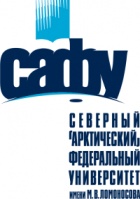 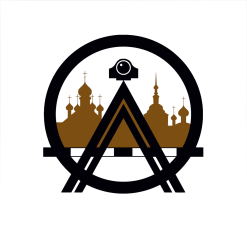 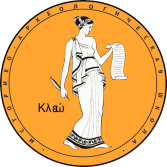 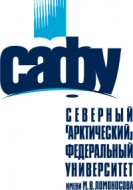 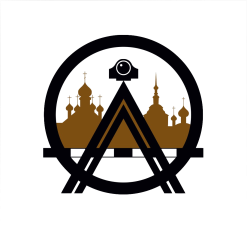 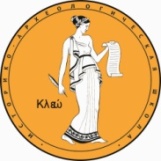 Регистрационная форма участника II Всероссийских молодёжных историко-археологических чтенийАрхангельск, 20–21 апреля 2018 г.Фамилия, имя, отчество Дата рождения (день, месяц, год) Класс, школа / курс, университет Индекс, полный домашний адрес Контактный телефон Электронная почта Учебное заведение Краткое наименование Учебное заведение Полное наименование Индекс, полный почтовый адрес Индекс, полный почтовый адрес Код, телефон / факс Код, телефон / факс Электронная почта Электронная почта Фамилия, имя, отчество Должность, место работы, почетное звание (если есть) Индекс, почтовый адрес (домашний) Контактный телефон Электронная почта Полное название работы Направление (в соответствии с п. 3 Информационного письма) Ключевые слова (4–5 терминов) Подтверждаю, что приведенные данные верны и могут быть использованы в соответствии с Федеральным законом РФ No152-ФЗ от 27.07.2006 г. «О персональных данных» Дата, подпись участника
(родителя, если участник младше 14 лет) Подтверждаю, что приведенные данные верны и могут быть использованы в соответствии с Федеральным законом РФ No152-ФЗ от 27.07.2006 г. «О персональных данных» №Наименование критерия Эксперт 1Эксперт 2Эксперт 3Средний балл1Актуальность темы работы2Анализ степени изученности и современного состояния проблемы3Научная новизна4Четкость и корректность постановки целей и задач5Использованные в работе методы исследования, их соответствие решаемой проблеме6Анализ источников по теме7Обоснованность научных выводов8Практическая значимость работы9Грамотность изложения10Качество оформления работы